Photos and Images Policy Policy reviewed by: Mark Snell and Helen MilnesReview date: May 2016Submission: May 2016Policy actioned from: September 2016 – August 2017Next review date: May 2017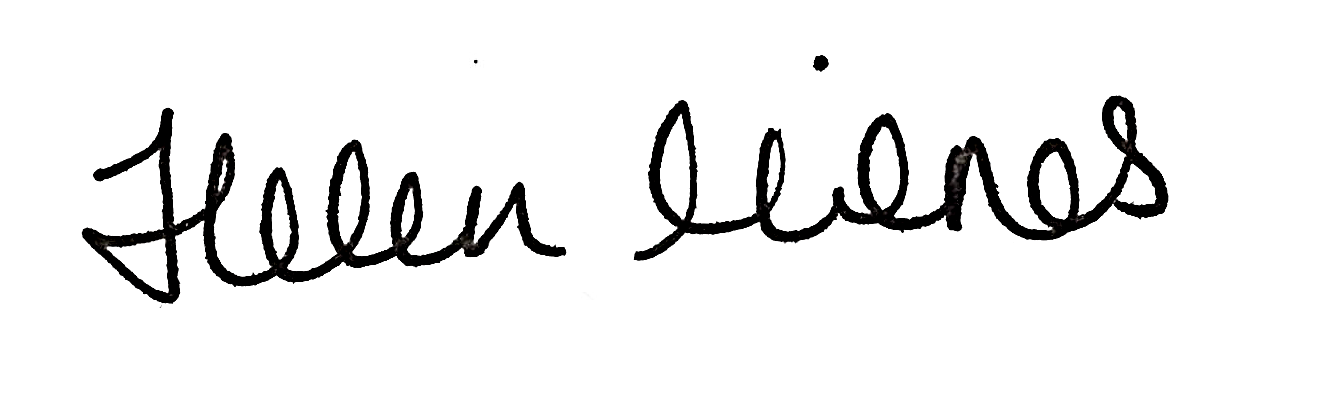 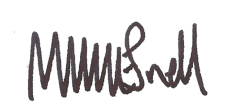 Reviewer’s Signature: Head Teacher’s Signature: Circulation: This policy is addressed to all members of staff and volunteers, is available to parents on request. It applies wherever staff or volunteers are working with pupils.Please note: ‘School’ refers to Wetherby School; ‘parents’ refers to parents, guardians and carers.Photos and Images PolicyContentsScope and definitionsGeneral principles for staffSafeguardingData Protection ActPhotography and image capture in schoolPhotography and image capture by parents Photography and image capture by pupilsPublicityMonitoringAppendicesParental Permission LetterScope and definitionsThe purpose of this policy is to set out general rules about the capture and distribution of images and photographs of children and to give staff and parents guidelines on the subject. It applies to activities on school premises or as part of off-site events or trips.“Image capture”, “photography” and “videoing” refer to any kind of image capture, still or moving, obtained by any photographic device including still image cameras, video cameras, webcams and photographic enabled mobile telephones, and any other type of image capture device not specified here, whether digital or not, using technology existent at this time or in the future. The storage of such images includes film negative, film positive (e.g. transparencies and slides, movies, etc.), photographic paper, digital media, magnetic tape and any other kind of storage method able to be used for the storage of images, still or moving, available now or in the future.This relatively short policy is part of our strategy for safeguarding children within our care. It complies with Keeping Children Safe in Education (KCSIE) 2016 and should be read in conjunction with our other policies, notably:E-safetyMobile Phones and Electronic DevicesSafeguardingAnti-Bullying ICT Usage Learning for Life (PSHEE)Social Media General principles for staffEvery reasonable effort must be made to minimise risk of inappropriate capture and distribution of photos and images. This includes:securing parental consent for the use of images of their childrennot using photographs of children or staff who have left the school without their consentensuring that children and staff are appropriately dressedensuring that children’s names are not used alongside images in publically-available materialnot using an image of any child who is subject to a court order;storing images securely and accessible only by those authorised to do sostoring images securely (whether physical or digital) with appropriate access controlsensuring staff are appropriately informed about this policySafeguardingThere may be a risk to the welfare of children when individual children can be identified in photographs. For that reason, we have developed this policy to make every effort to minimise risk. Where the capture or distribution of images of children raises a safeguarding concern, the Designated Safeguarding Lead (DSL) must be contacted immediately. Further details on safeguarding procedures are available in our Safeguarding policy.  Data Protection ActPhotographs and video images of pupils and staff are classed as personal data under the terms of the Data Protection Act 1998. Therefore, using such images for school publicity purposes requires the consent of either the individual concerned or in the case of pupils, their legal guardians. In line with the Data Protection Act, everyone responsible for using data has to follow strict rules called ‘data protection principles’. They must make sure the information is:used fairly and lawfullyused for limited, specifically stated purposesused in a way that is adequate, relevant and not excessiveaccuratekept for no longer than is absolutely necessaryhandled according to people’s data protection rightskept safe and securenot transferred outside the UK without adequate protectionPhotography and image capture in schoolImages of children may be captured as part of the educational process. Recordings of pupils for school purposes will only ever be taken using official school equipment or by a designated external professional. Staff must not take or transmit any recording of pupils on any personal device. Staff should also be aware that taking photographs of colleagues using personal devices should only happen with the permission of that member of staff.Images of pupils or staff must not be displayed on websites, in publications or in a public place without specific consent. The definition of a public place includes areas where visitors to the school have access. Where photographs are taken at an event attended by large crowds, this is regarded as a public area so it is not necessary to get permission of everyone in a crowd shot. On occasions, commercial video films may be made of children on educational visits and performing in school productions. The school will inform parents where arrangements have been made for a commercial photographer to film such an event. Parents’ media permissions must be kept on file (see parental permission form at the end of this document).Photography and image capture by parents As a general rule no parent or visitor is permitted to use a camera (including a mobile phone’s camera facility) whilst on school premises. However, the Data Protection Act does not apply to photographs or films taken for personal use by family and friends and it is usual for parents to want to take photographs and videos of children at school events. Exceptions to this rule are therefore made for some specific events such as plays, recitals, concerts, sporting events, open days or other promotional events. We strongly advise parents against the publication of any such photographs on the internet (e.g. on social media), and we will request parents to remove any such material if we deem it illegal, harmful or inappropriate in any way.  Where appropriate, our policy regarding this matter should be explained clearly to parents by a member of staff before difficult situations arise. Photography and image capture by pupilsStaff will supervise and maintain control over any photographing or recording that pupils do during on-school or off-site activities.PublicitySchools need and welcome publicity. Children’s photographs add colour, life and interest to articles promoting school activities and initiatives. Making use of photographs for publicity materials and to promote the school in the press can increase pupil motivation and staff morale, and help parents and the local community identify and celebrate the school’s achievements. However, photographs must be used in a responsible way. Schools need to respect children’s and parents’ rights of privacy and be aware of potential child protection issues.MonitoringIt is the responsibility of all school staff to support and monitor this policy. Any concerns should be brought to the attention of the Head. Appendix 1 – Parental Permission LetterDear Parents,		Media PermissionThe use of digital media is an integral part of the curriculum and we are proud to be at the forefront in the use of the latest technology in the education of our pupils. This ensures that your sons are prepared for the challenges of working and learning in the twenty-first century. All activities across the school now make use of a wide range of digital media. As a part of this usage, from time to time the pupils will be recorded (in a range of formats). This is a fundamental part of your child’s learning and assessment throughout his school career. We are seeking your permission to store and use these recordings within the school community. For example, photographs might be used in exercise books, on display boards or in the school newsletter. To ensure maximum security for all pupils, no personally identifiable information will accompany these recordings when they are displayed. This permission will be valid for your child’s school career with us, although you have the right to change this permission at any time in writing.In addition to the strictly internal use mentioned above, there are times we would like to be able to share boys’ achievements with a wider audience beyond the school. We are very proud of the achievements of our pupils and occasionally we like to share these achievements with a wider public audience beyond the school community. For example, we would like the opportunity to share photographs on the school website or in the school prospectus.We are therefore seeking your additional permission to use recordings (photographic or other formats) of your child for promotional purposes. Yours sincerely,Mr Snell__________________________________________________________________________________Media Permisssions 2016 – 2017Boy’s name:  ______________________________________   	        Class: ________________I give permission for the school to use digital media in the following ways.I understand that no personal information will be linked to any photographs or videos.Internally within the school             (tick)	      	Promotional literature (Prospectus, newsletters, posters etc)          (tick)Website             (tick)Parent’s signature: _______________________________      Date: _____________________Please PRINT Name: _____________________________________________________Please return this slip to the school office.Wetherby SchoolLittle Wetherby and Reception19 Pembridge VillasLondonW11 3EPWetherby SchoolYears 1, 2 and 311 Pembridge SquareLondonW2 4ED